АДМИНИСТРАЦИЯ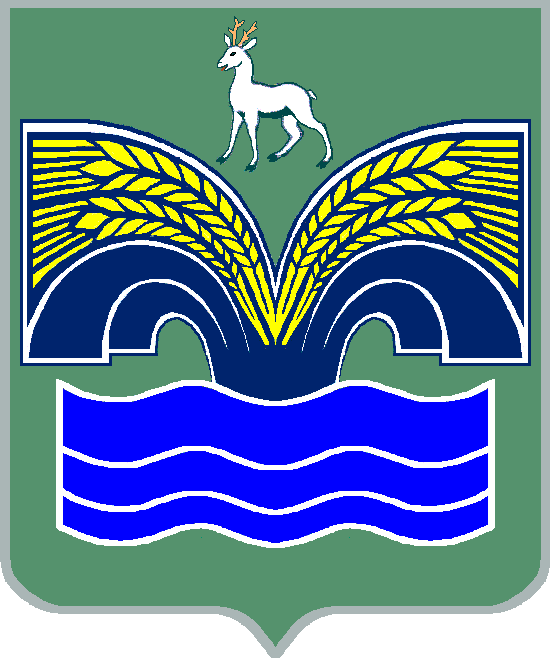 МУНИЦИПАЛЬНОГО РАЙОНА КРАСНОЯРСКИЙ САМАРСКОЙ ОБЛАСТИПОСТАНОВЛЕНИЕот __________________№___________О внесении изменений в муниципальную программу муниципального района Красноярский Самарской области «Строительство, реконструкция и капитальный ремонт общеобразовательных учреждений муниципального района Красноярский Самарской области» до 2025 годаНа основании пункта 3 части 4 статьи 36 Федерального закона                    от 06.10.2003 №131-ФЗ «Об общих принципах организации местного самоуправления в Российской Федерации», пункта 5 статьи 44 Устава муниципального района Красноярский Самарской области, принятого решением Собрания представителей муниципального района Красноярский Самарской области от 14.05.2015 №20-СП, Администрация муниципального района Красноярский Самарской области ПОСТАНОВЛЯЕТ:1. Внести в муниципальную программу муниципального района Красноярский Самарской области «Строительство, реконструкция                        и капитальный ремонт общеобразовательных учреждений муниципального района Красноярский Самарской области» до 2025 года, утвержденную постановлением администрации муниципального района Красноярский Самарской области от 07.06.2018 № 166 (с изменениями от 22.10.2018              № 297; от 14.05.2019 № 160; от 06.11.2019 № 338; от 12.05.2020 № 128; 
от 31.07.2020 № 216) (далее - программа), следующие изменения:1.1 Абзац 2 раздела «Объемы бюджетных ассигнований Муниципальной программы» паспорта программы изложить в следующей редакции:«Планируемый общий объем финансирования Муниципальной программы из бюджета муниципального района Красноярский Самарской области составляет 649 160,1 тыс. рублей, в том числе:- за счёт средств, поступивших из областного и федерального бюджетов –  509 398,3 тыс. рублей.Планируемый объем финансирования по годам:в 2018 году – 3 493,9 тыс. рублей;в 2019 году – 102 985,2 тыс. рублей (в том числе: за счёт средств, поступивших из областного и федерального бюджетов – 87 089,3 тыс. рублей);в 2020 году – 164 221 тыс. рублей (в том числе: за счёт средств, поступивших из областного и федерального бюджетов – 151 871 тыс. рублей);в 2021 году – 295 770 тыс. рублей (в том числе: за счёт средств, поступивших из областного и федерального бюджетов – 264 360 тыс. рублей);в 2022 году – 8 078 тыс. рублей (в том числе: за счёт средств, поступивших из областного бюджета – 6 078 тыс. рублей);в 2023 году – 7 312 тыс. рублей;в 2024 году – 25 397 тыс. рублей;в 2025 году – 41 903 тыс. рублей»; Таблицу «Целевые индикаторы (показатели), характеризующие ход и итоги реализации муниципальной программы «Строительство, реконструкция и капитальный ремонт общеобразовательных учреждений муниципального района Красноярский Самарской области» до 2025 года раздела 3 «Приоритеты, цели и задачи Муниципальной программы, планируемые конечные результаты реализации муниципальной программы» изложить в следующей редакции: «Целевые индикаторы (показатели), характеризующие ход и итоги реализации муниципальной программы «Строительство, реконструкция и капитальный ремонт общеобразовательных учреждений муниципального района Красноярский Самарской области» до 2025 года »;Таблицу 1 программы «Перечень мероприятий и объём финансирования Муниципальной программы» изложить в соответствии                  с приложением к настоящему постановлению;Абзац 2 раздела 7 программы «Информация о ресурсном обеспечении Муниципальной программы» изложить в следующей редакции:«Планируемый общий объем финансирования Муниципальной программы из бюджета муниципального района Красноярский Самарской области составляет 649 160,1 тыс. рублей, в том числе:- за счёт средств, поступивших из областного и федерального бюджетов –  509 398,3 тыс. рублей.Планируемый объем финансирования по годам:в 2018 году – 3 493,9 тыс. рублей;в 2019 году – 102 985,2 тыс. рублей (в том числе: за счёт средств, поступивших из областного и федерального бюджетов – 87 089,3 тыс. рублей);в 2020 году – 164 221 тыс. рублей (в том числе: за счёт средств, поступивших из областного и федерального бюджетов – 151 871 тыс. рублей);в 2021 году – 295 770 тыс. рублей (в том числе: за счёт средств, поступивших из областного и федерального бюджетов – 264 360 тыс. рублей);в 2022 году – 8 078 тыс. рублей (в том числе: за счёт средств, поступивших из областного бюджета – 6 078 тыс. рублей);в 2023 году – 7 312 тыс. рублей;в 2024 году – 25 397 тыс. рублей;в 2025 году – 41 903 тыс. рублей». Опубликовать настоящее постановление в газете «Красноярский вестник» и разместить на официальном сайте Администрации муниципального района Красноярский Самарской области в сети Интернет.Контроль за исполнением настоящего постановления возложить на первого заместителя Главы муниципального района Красноярский Самарской области Д.В.Домнина.Настоящее постановление вступает в силу со дня его официального опубликования.Глава района 							             М.В.БелоусовКузьминых  89276016363Приложение к постановлению администрациимуниципального района КрасноярскийСамарской областиот __________________ №___________                                                                                                                 «Таблица 1                                                                                                                  к муниципальной программе                                                                                                               «Строительство, реконструкция                                                                                                                   и капитальный ремонт                                                                                                          общеобразовательных учреждений                                                                                                           муниципального района Красноярский                                                                                                            Самарской области» до 2025 годаПЕРЕЧЕНЬ МЕРОПРИЯТИЙ И ОБЪЁМ ФИНАНСИРОВАНИЯ МУНИЦИПАЛЬНОЙ ПРОГРАММЫ «СТРОИТЕЛЬСТВО, РЕКОНСТРУКЦИЯ И КАПИТАЛЬНЫЙ РЕМОНТ ОБЩЕОБРАЗОВАТЕЛЬНЫХ УЧРЕЖДЕНИЙ МУНИЦИПАЛЬНОГО РАЙОНА КРАСНОЯРСКИЙ САМАРСКОЙ ОБЛАСТИ» ДО 2025 ГОДА».№ п/пНаименование целевого индикатора (показателя)Значение целевого индикатора (показателя)Значение целевого индикатора (показателя)Значение целевого индикатора (показателя)Значение целевого индикатора (показателя)Значение целевого индикатора (показателя)Значение целевого индикатора (показателя)Значение целевого индикатора (показателя)Значение целевого индикатора (показателя)Примечание№ п/пНаименование целевого индикатора (показателя)20182019202020212022202320242025Примечание1.Число новых мест в организациях, реализующих основные  общеобразовательные программы общего образования, введённых путём строительства и капитального ремонта объектов общего образования0905002002519802.Количество ежегодно вводимых мест в образовательных учреждениях, реализующих основную общеобразовательную программу дошкольного образования, введённых путём строительства и капитального ремонта объектов общего образования028140250014001903.Количество помещений в образовательных учреждениях, отремонтированных для реализации национальных и региональных проектов86100004.Количество объектов общего образования, находящихся в собственности Красноярского района, для выполнения капитального ремонта которых разработана проектно-сметная документация00010111N п/пНаименование цели, задачи, мероприятия (объекта)Срок реализации, годыОбъемы финансирования по годам, тыс. рублейОбъемы финансирования по годам, тыс. рублейОбъемы финансирования по годам, тыс. рублейОбъемы финансирования по годам, тыс. рублейОбъемы финансирования по годам, тыс. рублейОбъемы финансирования по годам, тыс. рублейОбъемы финансирования по годам, тыс. рублейОбъемы финансирования по годам, тыс. рублейОбъемы финансирования по годам, тыс. рублейБалансодержательОжидаемый результатN п/пНаименование цели, задачи, мероприятия (объекта)Срок реализации, годыВсего20182019202020212022202320242025БалансодержательОжидаемый результат1. Проектирование и строительство1. Проектирование и строительство1. Проектирование и строительство1. Проектирование и строительство1. Проектирование и строительство1. Проектирование и строительство1. Проектирование и строительство1. Проектирование и строительство1. Проектирование и строительство1. Проектирование и строительство1. Проектирование и строительство1. Проектирование и строительство1. Проектирование и строительство1. Проектирование и строительство1.1Проектирование и строительство общеобразовательной школы на 1200 мест в п.г.т. Волжский Красноярского района2024-202557 500 23 697   33 803   Управление ЖКХВвод 1200 ученических мест1.2Проектирование и  строительство общеобразовательной школы на 675 мест в пос. Новосемейкино Красноярского района2018 - 20253 993,9   3493,9    5002018 год - Комитет
2020 год – Управление ЖКХВвод 675 ученических мест1.3Проектирование и  строительство общеобразовательной школы на 350 мест в пос. Кирилинский Красноярского района20253 500  3 500 Управление ЖКХГотовый к реализации проект строительства школы на 360 ученических мест1.4Проектирование и  строительство школы - детского сада на 80 школьных и 40 дошкольных мест в с. Молгачи Красноярского района2024-2025  200    100 100 Управление ЖКХВвод 80 ученических и 40 дошкольных мест1.5Проектирование и строительство дошкольного образовательного учреждения на 200 дошкольных мест в пос. Кирилинский Красноярского района2025 2 000 2 000 Управление ЖКХГотовый к реализации проект строительства детского сада на 200 дошкольных мест1.6Проектирование и строительство дошкольного образовательного учреждения на 140 дошкольных мест в пос. Новосемейкино Красноярского района2022-20238 712  2 000 6 712   Управление ЖКХВвод 140 дошкольных мест1.7Проектирование и строительство дошкольного образовательного учреждения на 140 дошкольных мест в с. Белозёрки Красноярского района2019-2021187 131в т.ч.: фб,об-166 658мб-20 47345 001,00в т.ч.: фб-31185,00об-13365,00мб-451,00123 241в т.ч.:фб,об-122 108мб-1 13318 889в т.ч.:мб-18 889Управление ЖКХВвод 140 дошкольных мест1.8Проектирование и строительство дошкольного образовательного учреждения на 150 дошкольных мест в квартале Звёздный  пос. Новосемейкино  Красноярского района2019-20253 400 3 000,00   400 Управление ЖКХВвод 150 дошкольных мест1.9Детский сад на 250 мест в с. Красный Яр Красноярского района Самарской области2019-2021287 747в т.ч.:фб,об- 268 758мб-18 989   3 000,00   11 005в т.ч.:об-6 574мб-4 431  273 742в т.ч.:фб,об-262 184мб-11 558Управление ЖКХВвод 250 дошкольных мест2. Капитальный ремонт2. Капитальный ремонт2. Капитальный ремонт2. Капитальный ремонт2. Капитальный ремонт2. Капитальный ремонт2. Капитальный ремонт2. Капитальный ремонт2. Капитальный ремонт2. Капитальный ремонт2. Капитальный ремонт2. Капитальный ремонт2. Капитальный ремонт2. Капитальный ремонт2.1Капитальный ремонт здания ГБОУ СОШ с. Красный Яр2019-202057 961,91в т.ч.:об-49268,02мб-8693,8942 445,91в т.ч.:об-36079,02мб-6366,8915 516в т.ч.:об-13189мб-2327КомитетВвод 90 ученических мест2.2Капитальный ремонт здания ГБОУ СОШ с. Белозёрки202011 765в т.ч.:об-10000,00мб-1765,0011765в т.ч.:об-10000мб-1765КомитетВвод 50 ученических мест2.3Капитальный ремонт здания ГБОУ СОШ с. Шилан202410001000КомитетВвод 25 ученических мест2.4Капитальный ремонт здания ГБОУ СОШ с. Большая Раковка202510001000КомитетВвод 25 ученических мест2.5Капитальный ремонт групп № 4, 11 СП ДО ГБОУ СОШ п.г.т. Мирный  детского сада № 25 «Лесная Сказка» 20193 979,7в т.ч.:об-3489,09мб-490,63 979,7в т.ч.:об-3489,09мб-490,61КомитетВвод 14 дошкольных мест2.6Капитальный ремонт ясельной  группы на 1 этаже и младшей группы на 2 этаже  СП ДО ГБОУ СОШ пос. Коммунарский детского сада «Снежинка» 20193 390,16в т.ч.:об-2971,16мб-419,003 390,16в т.ч.:об-2971,16мб-419,00КомитетВвод 14 дошкольных мест2.7Ремонт помещений для реализации национального проекта "Точка роста" на базе ГБОУ СОШ с. Красный Яр2019803,97   803,97   КомитетРемонт 2 (двух) кабинетов2.8Ремонт помещений для реализации национального проекта "Точка роста" на базе ГБОУ СОШ с. Новый Буян2019784,61   784,61   КомитетРемонт 2 (двух) кабинетов2.9Ремонт помещений для реализации регионального проекта «Детский мини-технопарк "Кванториум" на базе ГБОУ СОШ №3 п.г.т. Новосемейкино2019579,87 579,87   КомитетРемонт 4 (четырех) кабинетов2.10Ремонт помещений для реализации национального проекта «Точка роста» на базе ГБОУ СОШ п.г.т.Мирный2020698698КомитетРемонт 2 (двух) кабинетов2.11Ремонт помещений для реализации национального проекта «Точка роста» на базе ГБОУ СОШ п.г.т.Волжский20201 0931 093КомитетРемонт 2 (двух) кабинетов2.12Ремонт помещений для реализации национального проекта «Точка роста» на базе ГБОУ СОШ с.Белозерки2020903903КомитетРемонт 2 (двух) кабинетов2.13Капитальный ремонт спортивного зала ГБОУ СОШ пос. Коммунарский20212 539В т.ч.: фб,об-2 176мб-3632 539В т.ч.: фб,об-2 176мб-363КомитетРемонт 1 (одного) помещения спортивного зала2.14Капитальный ремонт здания ГБОУ СОШ «Образовательный центр» им.Е.М. Зеленова п.г.т. Новосемейкино20226 078В т.ч.: об-60786 078В т.ч.: об-6078КомитетВвод 20 ученических мест3. Разработка проектно-сметной документации3. Разработка проектно-сметной документации3. Разработка проектно-сметной документации3. Разработка проектно-сметной документации3. Разработка проектно-сметной документации3. Разработка проектно-сметной документации3. Разработка проектно-сметной документации3. Разработка проектно-сметной документации3. Разработка проектно-сметной документации3. Разработка проектно-сметной документации3. Разработка проектно-сметной документации3. Разработка проектно-сметной документации3. Разработка проектно-сметной документации3. Разработка проектно-сметной документации3.1Разработка проектно-сметной документации на проведение капитального ремонта здания ГБОУ СОШ с. Шилан2023600600Комитет1 готовый к реализации пакет документов3.2Разработка проектно-сметной документации на проведение капитального ремонта здания ГБОУ СОШ с. Большая Раковка2024600600Комитет1 готовый к реализации пакет документов3.3Разработка проектно-сметной документации на проведение капитального ремонта здания ГБОУ СОШ с. Русская Селитьба2025600600Комитет1 готовый к реализации пакет документов3.4.Разработка проектно-сметной документации на проведение капитального ремонта здания ГБОУ СОШ «Образовательный центр» им.Е.М. Зеленова п.г.т. Новосемейкино2021600600Комитет1 готовый к реализации пакет документовИтого по муниципальной программеИтого по муниципальной программе2018-2025649 160,1в т.ч.:фб,об-509 398,3мб- 139 761,83 493,9102 985,2в т.ч.:фб,об-87089,3мб-15895,9164 221в т.ч.:фб,об-151 871мб-12 350295 770 в т.ч.:фб,об-264 360мб-31 4108 078в т.ч.:об-6 078мб-2 0007 312 25 397 41903Управление ЖКХ

 КомитетВвод 2165 ученических и748 дошкольных мест; 14 отремонтированных кабинетов; ремонт 1 (одного) помещения спортивного зала; получение 2 готовых к реализации проектов строительства и 4 проектов капитального ремонта 